ПостановлениеАдминистрации Муниципального образования«Мамхегское сельское поселение»от 16.02.2019г   № 8                                                                                        а.МамхегО досрочном расторжении концессионногоСоглашения от 22 декабря 2015 года муниципального образования «Мамхекское сельское поселение»	В адрес муниципального образования поступило письмо от КОНЦЕДЕНТА Набокова Р.М.  С просьбой о досрочном расторжении концессионного соглашения в отношении систем водоснабжения муниципального образования «Мамхегское сельское поселение».	В соответствии с федеральным законом ФЗ-115 «О концессионном соглашении» ст.13, с уставом муниципального образования Постановляет:1.Прекратить досрочно концессионное соглашение, заключенное 22 декабря 2015 года с индивидуальным предпринимателем Набоковым Р.М.2. Поручаю специалисту 1 категории по земельно имущественным отношениям и ЖКХ  муниципального образования «Мамгехское сельское поселение» Хамерзоков Р.А.:соглашение о расторжении концессионного соглашения разместить на официальном сайте муниципального образования и сайте «Интернет»:имущество системы водоснабжения муниципального образования принять по акту.3. Специалисту администрации муниципального образования Набоков А.А. соглашение о досрочном расторжении концессионного соглашения:зарегистрировать в Росреестре.Разместить в системе ГАС «Управление»:И.о. главы муниципального образования«Мамхекское  сельское поселение»                                                 А.Ю. ХамерзоковРЕСПУБЛИКА АДЫГЕЯАдминистрацияМО «Мамхегское сельское  поселение»385440, а. Мамхег,,ул. Советская,54а.88-777-3-9-22-34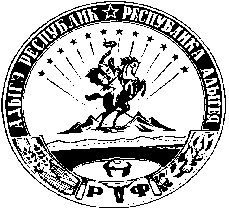 АДЫГЭ РЕСПУБЛИКМуниципальнэобразованиеу«МамхыгъэчъыпIэ кой»иадминистрацие385440, къ. Мамхэгъ,ур. Советскэм, 54а.88-777-3-9-22-34